510430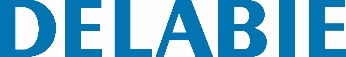 Banco de duche rebatível com pé Grande ConfortoReferência: 510430 Informação para prescriçãoBanco de duche rebatível com pé, para fixar, para PMR.Assento Grande Conforto HR.Modelo grande.Retenção na posição vertical. Descida com amortecimento.Assento completo removível  fabricado em polímero alta resistência.Adaptado para uma utilização intensiva em espaços públicos ou meio hospitalar.Superfície uniforme, não porosa que facilita a manutenção e higiene.Resistência aos produtos químicos e de limpeza.Tratamento anti-UV.Contacto macio e quente.Estrutura em tubo Inox 304 bacteriostático Ø 32. Acabamento polido brilhante UltraPolish.Reforçado por pé articulado com braço em tubo Inox polido brilhante 304 Ø 25.Fixações invisíveis por placa Inox 304, de 4 mm de espessura.Fornecida com parafusos Inox para parede de betão.Testado com mais de 300 kg. Peso máximo do utilizador recomendado: 170 kg.Dimensões : 506 x 420 x 480 mm.Dimensões recolhido : 130 x 540 mm.